КОНКУРСНА ДОКУМЕНТАЦИЈАЗА ЈАВНУ НАБАВКУ УСЛУГА- НАБАВКА ЕЛЕКТИЧНЕ ЕНЕРГИЈЕ  ЈНМВ –2/2020  ЈАВНА НАБАВКА МАЛЕ ВРЕДНОСТИ Фебруар 2020. године    БегечНа основу члана 14. Закона о јавним набавкама (Сл. Гласник РС БР. 124/2012,14/15 и 68/15), члана 6 . Правилника о обавезним елементима конкурсне документације у поступцима јавних набавки и начину доказивања испуњеностуи услова (Сл. Гласник РС бр. 29/2013 и 86/15) и Одлуке о покретању поступка јавне набавке мале вредности  број:                                162/20 од 25.02.2020.године, Комисија за јавне набавке именована решењем директора бр. 163/20 од 25.02.2020. године припремила јеКОНКУРСНА ДОКУМЕНТАЦИЈАЗА ЈАВНУ НАБАВКУ УСЛУГА- НАБАВКА ЕЛЕКТИЧНЕ ЕНЕРГИЈЕ    ЈНМВ –2/2020  ЈАВНА НАБАВКА МАЛЕ ВРЕДНОСТИ Конкурсна документација садржи:опште податке о јавној набавциподатке о предмету јавне набавкеупутство понуђачима како да сачине понудуобразац понудеврсту, техничке карактеристике (спецификације), квалитет , количину и опис радоваобразац за оцену испуњености услова које понуђач мора да испуни и упутство о начину на који се доказује испуњеност тих условамодел уговорадруги обавезни обрасциобразац трошкова припреме понуде образац изјаве о независној понудитехничку документацију и планове1)  ОПШТИ ПОДАЦИ  О  ЈАВНОЈ  НАБАВЦИ1) подаци о наручиоцу:ОШ''Вељко Петровић''Краља Петра I 36, 21411 БегечПИБ: 1100719095МАТ.БРОЈ: 08066809Интернет страница: www.veljkopterovic.edu.rse-mail: begso@mts.rsHYPERLINK "mailto:uprava@predskolska.rs" HYPERLINK "mailto:upravaHYPERLINK "mailto:u2)врста поступка и законска регулатива:               Jавна набавка мале вредности, у складу са чланома 39. Закон о јавним набавкама („Службени гласник РС“ бр124/2012,14/15 и 68/15), набавка услуга – набавка електричне енергије за  ОШ ''Вељко Петровић“ Бегеч.     На ову јавну набавку ће се примењивати:Закон о јавним набавкама („Службени гласник РС“ бр124/2012,14/15 и 68/15)Закон о општем управном поступкуЗакон о облигационим односимаЗакон о безбедности и здрављу на радуЗакон о енергетициУредба о условима испоруке и снабдевања електричном енергијомПравила о раду преносног системаПравила о раду дистрибутивног системаподзаконски акти донети на основу Закона о јавним набавкамапрописи и нормативи везани за добра који су предмет јавне набавке.3)предмет јавне набавке :Предмет јавне набавке мале вредности 2/2020 је набавка услуга- набавка електричне енергије за ОШ „ Вељко Петровић“ Бегеч4)  Јавна набавка се спроводи ради закључења уговора о јавној набавци мале вредности5) Контакт особa:Секретар школе Тамара Стаменковић, телефон 021/2998-009, e-mail: begso@mts.rs 2) ПОДАЦИ О ПРЕДМЕТУ ЈАВНЕ НАБАВКЕОпис предмета набавке, назив и ознака из општег речника набавке: Предмет јавне набавке мале вредности  је набавка услуга -  набавка електричне енергије за ОШ ''Вељко Петровић'', Краља Петра I 36,Бегеч, а према спецификацији која чини саставни део Конкурсне документације.Назив и ознака из општег речника: шифра 09310000- снабдевање електричном енергијомСве услуге морају бити у складу са захтевима Наручиоца.3) УПУТСТВО ПОНУЂАЧИМА КАКО ДА САЧИНЕ ПОНУДУ1) Језик на којем мора да буде састављена понуда	Понуда и остала документација  која се односе на понуду морају бити на српском језику.2) подаци о обавезној садржини понуде:Понуда мора да садржи све елементе који су тражени у Конкурсној документацији у упутству понуђачима и евентуално накнадно послатим додатним објашњењима.Понуда мора да садржи и све документе и доказе које је наручилац тражио како би се утврдила испуњеност обавезних услова, оценила озбиљност и квалитет понуде, односно установила квалификованост понуђача.Предрачун мора доказивати да цене у понуди покривају трошкове које понуђач има у реализацији набавке .Понуда се доставља у писаном облику, у једном примерку,  на обрасцу из Конкурсне документације  и мора бити јасна и недвосмислена, читко попуњена – откуцана или написана необрисивим мастилом, оверена и потписана од стране овлашћеног лица понуђача.Пожељно је да сви документи поднети уз понуду буду повезани траком-спиралом у целини тако да се не могу накнадно убацивати, одстрањивати или замењивати појединачни листови, односно прилози, а да се видно не оштете листови или печат.Понуђач подноси понуду у затвореној коверти или кутији, тако да се при отварању може проверити да ли је затворена онако како је предата.Понуда садржи следеће:- попуњен, потписан и печатом оверен образац понуде , са потписом овлашћеног лица и печатом понуђача;- попуњен, потписан и печатом оверен образац за оцену испуњености услова из члана 75. и 76. ЗЈН са приложеном траженом документацијом таксативно наведеном у обрасцу;  - попуњен, потписан и оверен образац учешће подизвођача;-само ако понуђач наступа са подизвођачем- попуњен , потписан и печатом оверен образац подаци о понуђачу који је учесник у заједничкој понуди уколики понуду подноси  група понуђача.- попуњен , потписан и печатом оверен текст изјаве о независној понуди- попуњену , потписану и печатом оверену изјаву о испуњености услова у складу са чланом  77. став 4. ЗЈН, уколико понуђач доставља изјаву уместо тражених доказа.- попуњен , потписан и печатом оверен образац изјаве да су приликом састављања понуде поштовали важеће прописе о заштити на раду , запошљавању и условима рада , заштити животне средине, као и да немају забрану обављања делатности  која је на снази у време подношења понуде - попуњен, потписан и печатом оверен образац изјаве о поштовању обавеза из члана 141.став5. Закона о енергетици- попуњен, потписан и печатом оверен образац Модел уговора, чиме понуђач потврђује да је сагласан са садржином Модела уговора- копију судски овереног  образаца ОП – овера потписа лица овлашћеног за заступање- изјава у смислу члана 79. ЗЈН  доставља  само понуђач који има седиште у другој држави.3) Упутство о начину попуњавања образаца понудеПонуда се доставља на обрасцима конкурсне документације и мора бити јасна, недвосмислена, откуцана или читко попуњена штампаним словима, оверена печатом и потписом овлашћеног потписника. Подаци који су уписани мимо обрасца неће се уважити. Није дозвољено попуњавање графитном или црвеном оловком. Свако прецртавање, бељење или подебљавање мора се парафирати и оверити потписом или печатом понуђача. Факсимил понуђача није дозвољен.Када понуду подноси група понуђача податке и обрасце попуњава , потписује и оверава понуђач из групе понуђача , односно његово лице овлашћено за заступање које  је означено у споразуму којим се понуђачи из групе међусобно и према наручиоцу обавезују на извршење јавне набавке.        4) Понуде са варијантамаПонуда са варијантама није дозвољена.5) обавештење да се понуде припремају и подносе у складу са конкурсном документацијом и позивом:Писмене понуде, се подносе у складу са Конкурсном документацијом, а на основу објављеног јавног позива за доделу јавне набавке мале вредности услуга ЈНМВ 2/2020 – набавка електричне енергије за ОШ ''Вељко Петровић'', Краља Петра I 36, Бегеч у поступку јавне набавке мале вредности.Понуде морају бити у целини припремљене у складу са Конкурсном документацијом и морају испуњавати све услове за учешће у поступку јавне набавке мале вредности , а на основу објављеног јавног позива.6) подношење понуда:Начин и место подношења понуда: Понуде, са припадајућом документацијом, достављају се у затвореној и запечаћеној коверти  на адресу наручиоца: ОШ ''Вељко Петровић'' Бегеч, Краља Петра I 36, 21411 Бегеч, са обавезном назнаком на лицу коверте:"Не отварати-понуда за ЈНМВ – 2/2020 –услуге – набавка електричне енергије  за ОШ ''Вељко Петровић“'  Бегеч, Краља Петра I 36, 21411 Бегеч, поштом или лично у просторије наручиоца. На полеђини коверте обавезно навести назив, адресу, број телефона и факса понуђача, е – маил адресу, као и име особе за контакт.	Рок за достављање понуда: Рок за достављање понуда је 05.03.2020. године до 8:30 часова.	Благовременом ће се сматрати све понуде које стигну на адресу Наручиоца најкасније до 05.03.2020. године до 8:30 часова.	Последице пропуштања рока : Понуде које буду примљене након датума и сата  одређеног за подношење понуда сматраће се неблаговременом.7 ) Време и место отварања понуде , као и начин подношења пуномоћја:Јавно отварање понуда обавиће се 05.03.2020. године у 9:00 часова у просторијама ОШ ''Вељко Петровић'' Бегеч, Краља Петра I 36. Јавном отварању понуда могу присуствовати и активно учестововати овлашћени представници понуђача, који су дужни да својство представника понуђача докажу предајом потписаног и овереног овлашћења комисији за јавну набавку.8)  рок за доношење одлуке о додели уговораРок за доношење одлуке о додели уговора је 10 дана од дана јавног отварања понуда.Одлуку о додели уговора Наручилац ће објавити на Порталу  јавних набавки и на својој интернет страници у року од 3 дана од дана доношења одлуке.9) Начин измене, допуне и опозив понуде у смислу чл. 87. ст. 6. ЗЈНУ року за подношење понуде понуђач може да измени, допуни или опозове своју понуду, на исти начин на који је поднео и саму понуду - непосредно или путем поште у затвореној коверти или кутији. У случају измене, допуне или опозива понуде, понуђач треба на коверти или кутији да назначи назив понуђача, адресу и телефон, назначити да се ради о групи понуђача и навести називе и адресу свих учесника у заједничкој понуди.Измену, допуну или опозив понуде треба доставити на адресу: ОШ ''Вељко Петровић'' Бегеч, Краља Петра I 36, 21411 Бегеч са назнаком:„Измена понуде за поступак јавне набаке мале вредности - ЈНМВ 2/2020  услуге – набавка електричне енергије за ОШ ''Вељко Петровић'' Бегеч, Краља Петра I 36»или „Допуна понуде за јавну набавку мале вредности ЈНМВ 2/2020  услуге – набавка електричне енергије за ОШ ''Вељко Петровић'' Бегеч, Краља Петра I 36» или „Опозив понуде за јавну набавку мале вредности  - ЈНМВ 2/2020  услуге – набавка електричне енергије за ОШ ''Вељко Петровић'' Бегеч, Краља Петра I 36»10) обавештење о учествовању  у заједничкој понуди или као подизвођач: На основу члана 87. став 3. и 4. Закона о јавним набавкама понуђач може да поднесе само једну понуду. Понуђач који је самостално поднео понуду не може истовремено да учествује у заједничкој понуди или као подизвођач, нити у више заједничких понуда.11) Учешће подизвођача у понуди:Понуђач је у обавези да у Обрасцу понуде наведе да ли ће извршење набавке делимично поверити подизвођачу.Ако понуђач у понуди наведе да ће делимично извршење набавке поверити подизвођачу, дужан је да наведе назив подизвођача на Обрасцу учешће подизвођача са свим траженим подацима о подизвођачу и  да наведе у понуди проценат укупне врености набавке који ће поверити подизвођачу, а који не може бити већи од 50% као и део предмета набавке који ће извршити преко подизвођача, а уколико уговор између наручиоца и понуђача буде закључен, тај подизвођач ће бити наведен у уговору.Понуђач у потпуности одговара наручиоцу за извршење уговорене набавке, без обзира на број подизвођача.Понуђач је дужан да наручиоцу, на његов захтев, омогући приступ код подизвођача ради утврђивања испуњености услова.Понуђач је дужан да за подизвођаче достави доказе о испуњености услова из члана 75. став 1. тач. 1) до 4) Закона о јавним набавкама на начин одређен чланом 77. Закона, а доказе о испуњености  услова из члана 76. ЗЈН нису дужни да доставе тј. испуне.Понуђач не може ангажовати као подизвођача лице које није навео у понуди, у супротном наручилац ће реализовати средства обезбеђења и раскинути уговор.Изузетно понуђач може ангжовати као подизвођача лице које није навео у понуди, ако је на страни подизвођача након подношења понуде настала трајна неспособност плаћања, ако то лице испуњава све услове одређене за подизвођача и уколико добије претходну сагласност наручиоцаНаручилац може на захтев подизвођача, и где природа предмета набавке то дозвољава, пренети доспела потраживања директно подизвођачу, за део набавке која се извршава преко тог подизвођача. Пре доношења одлуке о преношењу доспелих потраживања директно подизвођачу наручилац ће омогућити добављачу да у року од 5 дана од дана добијања позива наручиоца приговори уколико потраживање није доспело. Све ово не утиче на правило да понуђач, односно добављач у потпуности одговара наручиоцу за извршење обавеза из поступка јавне набавке, односно за извршење уговорних обавеза, без обзира на број подизвођача.12) обавештење  о  заједничкој понуди :Понуду може поднети група понуђача – заједничка понуда.Ако достављају  заједничку понуду група понуђача доставља заједно са понудом споразум којим се обавезују на заједничко извршење набавке.Саставни део заједничке понуде је споразум којим се понуђачи из групе међусобно и према наручиоцу обавезују на извршење јавне набавке, а који обавезно садржи податке о: 1) члану групе који ће бити носилац посла, односно који ће поднети понуду и који ће заступати групу понуђача пред наручиоцем; 2) опис послова  сваког од понуђача из групе  понуђача  у извршењу уговора. Понуђачи из групе понуђача одговарају неограничено солидарно према наручиоцу.Сваки понуђач из групе понуђача мора да испуни услове из члана 75. став 2. тач. 1) до 4) Закона о јавним набавкама, што доказује достављањем доказа из члана 77. овог закона, а додатне услове из члана 76. Закона о јавним набавкама испуњавају заједно.У случају заједничке понуде, прописане радње у поступку јавне набавке, предузимаће онај понуђач који има овлашћење у писаној форми од стране осталих понуђача, да у њихово име и за њихов рачун може предузимати те радње, које је обавезан да приложи уз понуду.13) Услови плаћања, рокови извршења и друге околности од којих зависи исправност понуде:Место испоруке: Мерно место наручиоца прикључено на дистрибутивни систем у категорији потрошње на ниском напону са постојећим ознакама ЕД обухваћеним табелом на страни 13/32, укупно једна локација Краља Петра I 36, 21411 Бегеч.Начин и услови  плаћања: Плаћање ће се вршити сукцесивно, у року од минимум 45 дана од дана испостављања рачуна. Рок извршења услуга: Сукцесивно за период од 12 календарских месеци рачунајући од  потписивања уговора Уколико понуђач понуди опције плаћања и рока испоруке, ван оквира захтеваног понуда ће се одбити као неприхватљива.14)валута и начин на који мора бити наведена и изражена цена у понуди:Валута: вредности у конкурсној документацији и у понуди исказују се у динарима.Начин на који мора бити наведена и изражена цена у понуди:Цене у понуди се исказују у динарима. Уговор се закључује  на процењену вредност  јавне набавке али ће се испрука вршити  у складу са реалним потребама наручиоца по јединичним ценама датим у понуди. Цена је фиксна и ни из каквих разлога се не може мењати. У случају  да у поднетој понуди није назначено да ли је понуђена цена са или без ПДВ, сматраће се , сагласно Закону о јавним набавкама да је иста дата без ПДВ. Ако је у понуди исказана неуобичајено ниска цена, наручилац ће поступити у складу са чланом 92. Закона о јавним набавкама.Понуде које буду дате преко процењене вредности наручиоца биће одбијене као неприхватљиве.15) Средство финансијског обезбеђења :Врста финансијског обезбеђења:.1. Понуђач са којим буде закључен уговор дужан је да у року од 5 дана од дана потписивања уговора достави средство финансијког обезбеђења у виду Бланко  соло менице са меничним писмом на износ од 10 % од уговорене вредности без пдв-а као гаранцију за добро извршење посла ; Бланко соло меница мора бити безусовна, платива на први позив. Не може садржати додатне услове за исплату , краће рокове од рокова које је одредио наручилац , мањи износ од оног који је одредио наручилац  или промењену месну надлежност за решавање спорова.Бланко, соло меница мора да садржи потпис и печат понуђача и траје најмање 10 дана дуже од дана одређеног као крајни рок за реализацију уговора.Менично овлашћење обавезно мора да садржи (поред осталих података) и тачан назив корисника меничног овлашћења (наручиоца, предмет јавне набавке, износ на који се издаје – 10% од вредности понуде и у динарима, са навођењем рока важности).Уколико меница и менично овлашћење нису дати у складу са претходним ставом исти ће се сматрати неприхватљивом и понуда ће се одбити. Додатно обезбеђење:Понуђач који се налази на списку негативних референци који води Управа за јавне набавке, а који има негативну референцу за предмет који није истоврстан предмету конкретне јавне набавке, а таквом понуђачу буде додељен уговор, исти је  дужан да уместо средства обезбеђења које је тражено – бланко соло меницу са меничним писмом у од 10% уговорене вредности без пдв-а као гаранцију за добро извршење посла, у року од 1 дана од дана закључења уговора преда наручиоцу бланко соло меницу са меничним писмом у висини од 15% уговорене вредности без пдв-а, која ће бити са клаузулама: неопозива, безусловна, наплатива на први позив и без права на приговор, са роком важности који је 10 дана дужи од истека рока за реализацију уговора. Ако се за време трајања уговора промене рокови за извршење уговорне обавезе, важност бланко соло менице за добро извршење посла мора да се продужи.16) обавештење о начину означавања поверљивих података у понуди:Наручилац је дужан да:	1)	чува као поверљиве све податке о понуђачима садржане у понуди који су посебним прописом утврђени као поверљиви и које је као такве понуђач означио у понуди; 2)	одбије давање информације која би значила повреду поверљивости података добијених у понуди;3)	чува као пословну тајну имена понуђача и подносилаца пријава, као и поднете понуде, односно пријаве, до истека рока предвиђеног за отварање понуда, односно пријава.Свака страница понуде која садржи податке који су поверљиви за понуђача треба у горњем десном углу да садржи ознаку ,,ПОВЕРЉИВО” у складу са чланом 14. ЗЈН-а.Неће се сматрати поверљивим докази о испуњености обавезних услова, цена и други подаци из понуде који су од значаја за примену елемената критеријума и рангирање понуде.Наручилац je дужан да чува као поверљиве све податке о понуђачима садржане у понуди који су посебним прописом утврђени као поверљиви и које је као такве понуђач означио у понуди.Наручилац ће одбити да да информацију која би значила повреду поверљивости података добијених у понуди.17) Начин на који понуђач може тражити додатне информације и појашњењаПонуђач може, у писменом облику, на адресу Наручиоца- ОШ ''Вељко Петровић'' Бегеч, Краља Петра I 36, 21411 Бегеч или путем е-маил-а: begso@mts.rs са назнаком -  „ Додатне информације/појашњења за ЈНМВ-2/2020 услуге – набавка електричне енергије за ОШ ''Вељко Петровић'' Бегеч, Краља Петра I 36« тражити од наручиоца додатне информације или појашњење у вези са припремањем понуде, најкасније 5 дана пре истека рока за подноше понуда, у радно време наручиоца од 08-15 часова, при чему може да укаже наручиоцу и на евентуално уочене недостатке и неправилности у конкурсној документацији.  Наручилац ће  у року од три дана од пријема захтева, ту информацију  објавити на Порталу јавних набавки и својој интернет страници Тражење додатних информација и појашњења телефонски није дозвољено. Комуникација у поступку јавне набавке одвија се на начин уређен чл. 20. ЗЈН.Ако наручилац у року предвиђеном за подношење понуда измени или допуни Конкурсну документацију, такве измене или допуне Конкурсне документације објавиће на Порталу јавних набавки и интернет страници наручиоца без одлагања.Ако наручилац измени или допуни конкурсну документацију осам или мање дана пре истека рока за подношење понуда, наручилац је дужан да продужи рок за подношење понуда и објави обавештење о продужењу рока за подношење понуда.Обавештење о продужењу рока обајвиће се на Порталу јавних набавки и  интернет страници наручиоца.18) рок важења понуде:Рок важења понуде обавезно се наводи у понуди и не може бити краћи од 60 дана од дана отварања понуда.Наручилац ће, у случају истека рока важења понуде, у писаном облику да затражи од понуђача продужење рока важења понуде.Понуђач који прихвати захтев за продужење рока важења понуде не може мењати понуду.19) Негативне референце:Наручилац може  одбити понуду уколико поседује доказ да је понуђач у претходне три године објављивања позива за подношење понуда  у поступку јавне набавке: 1) поступао супротно забрани из чл. 23. и 25.  закона о јавним набавкама; 2) учинио повреду конкуренције; 3) доставио неистините податке у понуди или без оправданих разлога одбио да закључи уговор о јавној набавци, након што му је уговор додељен; 4) одбио да достави доказе и средства обезбеђења на шта се у понуди обавезао. Наручилац ће одбити понуду уколико поседује доказ који потврђује да понуђач није испуњавао своје обавезе по раније закљученим уговорима о јавним набавкама који су се односили на исти предмет набавке, за период од претходне три године. Доказ може бити било који од доказа наведених у члану 82. став 3. Закона о јавним набавкама.Наручилац може одбити понуду ако поседује доказ из члана 82  става 3. тачка 1) Закона о јавним набавкама, који се oдноси на поступак који је спровео или уговор који је закључио и други наручилац ако је предмет јавне набавке истоврстан. 20) обавештење о начину на који се могу захтевати додатна објашњења од понуђача после  отварања понуда и вршити контрола код понуђача, односно његовог подизвођача и допуштене исправке :Наручилац може да захтева од понуђача додатна објашњења која ће му помоћи при прегледу, вредновању и упоређивању понуда, а може да врши и контролу (увид) код понуђача односно његовог подизвођача, сходно члану 93. Закона о јавним набавкама.Уколико је потребно вршити додатна објашњења, наручилац ће понуђачу оставити примерени рок да поступи по позиву наручиоца, односно да омогући наручиоцу контролу (увид) код понуђача, као и код његовог подизвођача. Наручилац не може да захтева, дозволи или понуди промену елемената понуде који су од значаја за примену критеријума за доделу уговора, односно промену којом би се понуда која је неодговарајућа или неприхватљива учинила одговарајућом, односно прихватљивом, осим ако другачије не произлази из природе поступка јавне набавке. Наручилац може, уз сагласност понуђача, да изврши исправке рачунских грешака уочених приликом разматрања понуде по окончаном поступку отварања понуда. Понуђач је у обавези да наручиоца у року од највише два дана од дана пријема обавештења писмено обавести да ли прихвата исправљене износе из понуде.У случају разлике између јединичне и укупне цене, меродавна је јединична цена. Ако се понуђач не сагласи са исправком рачунских грешака, наручилац ће његову понуду одбити као неприхватљиву. 21) рок за закључење уговора: Наручилац ће закључити уговор о јавној набавци са понуђачем којем је додељен уговор у  року од 8 дана од дана протека рока за подношење захтева за заштиту права. Наручилац ће позвати понуђача којем је додељен уговор да приступи закључењу уговора.Уколико понуђач којем је додељен уговор одбије да закључи уговор о јавној набавци, односно не достави потписан уговор у року од 8 дана од дана достављања уговора на потпис и оверу , наручилац може закључити уговор са првим следећим најповољнијим понуђачем, о чему ће објавити обавештење на Порталу јавних набавки и интернет страници наручиоца.Уколико у року за подношење понуда пристигне само једна понуда и та понуда буде прихватљива, наручилац ће сходно члану 112. став 2. тачка 5) ЗЈН-а закључити уговор са понуђачем у року од два дана од дана када понуђач прими одлуку о додели уговора. 22) Критеријум за избор најповољније понуде:Одлука о додели уговора о јавној набавци услуга- набавка електичне енергије за ОШ ''Вељко Петровић'' Бегеч, Краља Петра I 36, ЈНМВ – 2/2020  донеће се применом критеријума најнижа понуђена цена .Вредновање понуда се врши на основу укупне цене оквирних количина датих у понуди.23) Елементи критеријума по којима ће наручилац извршити избор најповољније понуде у ситуацији када постоје две или више понуда са једнаком ценом У колико постоје две или више понуда са једнаком ценом као најповољнија понуда изабраће се понуда понуђач који је дао најдужи рок плаћања. 24) Обустава поступка јавне набавке.Наручила може да обустави поступак јавне набавке у складу са чаном 109. Закона.25) Обавезе понуђача по чл. 74. ст.  2 и чл. 75. ст. 2. ЗЈНПонуђач је дужан да у понуди изричито наведе да је поштовао обавезе које произлазе из важећих прописа о заштити на раду, запошљавању и условима рада, заштити животне средине, као и да гарантује да је ималац права интелектуалне својине. Накнаду за коришћење патената, као и одговорност за повреду заштићених права интелектуалне својине трећих лица сноси понуђач.26) Заштита права понуђачаНачин и рок подношења захтева за заштиту права понуђача и јавног интереса: Захтев за заштиту права подноси се наручиоцу, а копија се истовремено доставља Републичкој комисији. Захтев за заштиту права којим се оспорава врста поступка, садржина позива за подношење понуда или конкурсне документације сматраће се благовременим ако је примљен од стране наручиоца најкасније три дана пре истека рока за подношење понуда, без обзира на начин достављања и уколико је подносилац захтева у складу са чланом 63. став 2. овог закона указао наручиоцу на евентуалне недостатке и неправилности, а наручилац исте није отклонио. После доношења одлуке о додели уговора, и одлуке о обустави поступка, рок за подношење захтева за заштиту права је пет дана од дана објављивања одлуке на порталу јавних набавки. Захтев за заштиту права подноси се непосредно, електронском поштом, факсом или поштом препоручено са повратницом. Примерак захтева за заштиту права подносилац истовремено доставља Републичкој комисији. Број жиро рачуна на који подносилац приликом подношења захтева уплаћује таксу одређену Законом: Рачун Буџета РС за уплату таксе број: 840-30678845-06 позив на број 03-016. Подносилац захтева за заштиту права је дужан да на наведени рачун буџета Републике Србије уплати таксу у износу од 60.000 динара. УПУТСТВО О УПЛАТИ ТАКСЕ И САДРЖИНА ПОТВРДЕ ЗА ПОДНОШЕЊЕ ЗАХТЕВА ЗА ЗАШТИТУ ПРАВАЧланом 151. Закона о јавним набавкама („Сл. гласник РС“, број 124/12,14/15 и 68/15; у даљем тексту: ЗЈН) је прописано да захтев за заштиту права мора да садржи, између осталог, и потврду о уплати таксе из члана 156. ЗЈН. Подносилац захтева за заштиту права је дужан да на одређени рачун буџета Републике Србије уплати таксу у износу прописаном чланом 156. ЗЈН. Као доказ о уплати таксе, у смислу члана 151. став 1. тачка 6) ЗЈН, прихватиће се: 1) Потврда о извршеној уплати таксе из члана 156. ЗЈН која садржи следеће: (1) да буде издата од стране банке и да садржи печат банке; (2) да представља доказ о извршеној уплати таксе (у потврди мора јасно да буде истакнуто да је уплата таксе реализована и датум када је уплата таксе реализована); (3) износ таксе из члана 156.став 1. тачка 2. ЗЈН чија се уплата врши износи 60.000 динара; (4) број рачуна буџета за уплату таксе: 840-30678845-06; (5) шифру плаћања: 153 или 253; (6) модел и позив на број; 03-016 (7) сврха: такса за захтев за заштиту права понуђача за ЈНМВ 2/2020 наручиоца ОШ “Вељко Петровић“ Бегеч, Краља Петра I 36 (8) корисник: буџет Републике Србије; (9) назив уплатиоца, односно назив подносиоца захтева за заштиту права за којег је извршена уплата таксе; (10) потпис овлашћеног лица банке; 2) Налог за уплату, први примерак, оверен потписом овлашћеног лица и печатом банке или Поште, који садржи и друге напред поменуте елементе потврде о извршеној уплати таксе, као и назив подносиоца захтева за заштиту права за којег је извршена уплата таксе; 3) Потврда издата од стране Републике Србије, Министарства финансија, Управе за трезор, која садржи све напред поменуте елементе, за подносиоце захтева за заштиту права(корисници буџетских средстава и други корисници јавних средстава) који имају отворен рачун у оквиру припадајућег консолидованог рачуна трезора, а који се води у Управи за трезор; 4) Потврда издата од стране Народне банке Србије, која садржи све напред поменуте елементе, за подносиоце захтева за заштиту права (банке и други субјекти) који имају отворен рачун код Народне банке Србије у складу са законом и другим прописом. Свака странка у поступку сноси трошкове које проузрокује својим радњама. Ако је захтев за заштиту права основан, наручилац мора подносиоцу захтева за заштиту права на писани захтев надокнадити трошкове настале по основу заштите права. Ако захтев за заштиту права није основан, подносилац захтева за заштиту права мора наручиоцу на писани захтев надокнадити трошкове настале по основу заштите права. Ако је захтев за заштиту права делимично усвојен, Републичка комисија одлучује да ли ће свака странка сносити своје трошкове или ће трошкови бити подељени сразмерно усвојеном захтеву за заштиту правСтранке у захтеву морају прецизно да наведу трошкове за које траже накнаду. О трошковима одлучује Републичка комисија. Одлука Републичке комисије је извршни наслов. 27) Обавештење да ће уговор бити закључен након истека рока за подношење захтева за заштиту права из члана 149. ЗаконаНаручилац закључује уговор о јавној набавци са понуђачем којем је додељен уговор у року од осам дана од дана протека рока за подношење захтева за заштиту права у складу са чланом 113 ЗЈН. 28) Измене током трајања уговораНаручилац може након закључења уговора о јавној набавци без спровођења поступка јавне набавке повећати обим предмета набавке до лимита прописаног чланом 115. став 1. Закона о јавним набавкама. У наведеном случају Наручилац ће донети Одлуку о измени уговора која садржи податке у складу са Прилогом 3Л Закона и у року од три дана од дана доношења исту објавити на Порталу јавних набавки, као и доставити извештај Управи за јавне набавке и Државној ревизорској институцији4) ОБРАЗАЦ ПОНУДЕПонуђач мора да попуни , овери печатом и потпише , чиме потврђује да су тачни подаци који су у истом наведени За јавну набавку мале вредности услуга- набавка електричне енергије  ОШ ''Вељко Петровић'' Бегеч, Краља Петра I 36, ЈНМВ -2/2020 на основу Јавног позива објављеног на Порталу  јавних набавки дана 26.02.2020. године1) ОПШТИ ПОДАЦИ О ПОНУЂАЧУ 2) ПОДАЦИ О ТОМЕ ДА ЛИ СЕ ПОНУДА ПОДНОСИ САМОСТАЛНО ИЛИ КАО ЗАЈЕДНИЧКА ПОНУДА ИЛИ КАО ПОНУДА СА ПОДИЗВОЂАЧЕМ	3)РОК ВАЖЕЊА ПОНУДЕ ИЗРАЖЕН У БРОЈУ ДАНА ОД ДАНА ОТВАРАЊА ПОНУДА4) ОСТАЛИ ПОДАЦИ РЕЛЕВАНТНИ ЗА ЗАКЉУЧЕЊЕ УГОВОРА М.П.  ____________________________(потпис овлашћеног лица)5)ПОНУДА ЗА ЈАВНУ НАБАВКУ  МАЛИХ ВРЕДНОСТИ УСЛУГА- НАБАВКА ЕЛЕКТРИЧНЕ ЗАОШ „ВЕЉКО ПЕТРОВИЋ“ БЕГЕЧ, КРАЉА ПЕТРА I 36, ЈНМВ 2/2020МЕРНО МЕСТОМерно место (ЕД БРОЈ) 4315589997 одобрена снага 100 kWУкупно динара без ПДВ:______________________                                                                                                                        Укупно динара са ПДВ:______________________ Цена обухвата цену електричне енергије са балансном одговорношћу са Законом о енергетици („Сл.гласник РС“, бр.145/2014)У понуђену цену нису урачунати трошкови које понуђач има везано за реализацију предметне јавне набавке - трошкови услуге приступа и коришћења преносног и дистрибутивног системе, трошкови накнаде за подстицај повлашћених потрошача, пдв, који се обрачунавају и плаћају у складу са прописима Републике Србије на основу  рачуна који испоставља наручилац.М.П. _______________________(потпис овлашћеног лица)ТЕХНИЧКА СПЦИФИКАЦИЈА         Продавац гарантује квалитет испоручене робе одређен важећом Уредбом о условима испоруке и Снабдевања електричном енергијом (''Сл. гласник РС'' бр. 63/2013). Понуђач се обавезује да обезбеди понуђени квалитет предмета јавне набавке током целокупног трајања уговора ОБРАЗАЦ ЗА ОЦЕНУ ИСПУЊЕНОСТИ УСЛОВА КОЈЕ ПОНУЂАЧ МОРА ДА ИСПУНИ И УПУТСТВО О НАЧИНУ НА КОЈИ СЕ ДОКАЗУЈЕ ИСПУЊЕНОСТ ТИХ УСЛОВАОБРАЗАЦ ЗА ОЦЕНУ ИСПУЊЕНОСТИ УСЛОВА ИЗ ЧЛАНА 75. И 76.  ЗАКОНА О ЈАВНИМ НАБАВКАМАПОНУЂАЧА___________________________________________________________________________________________У ПОСТУПКУ ДОДЕЛЕ УГОВОРА О ЈАВНОЈ НАБАВЦИ МАЛЕ ВРЕДНОСТИ  УСЛУГА – НАБАВКА ЕЛЕКТРИЧНЕ ЕНЕРГИЈЕ ОШ ''ВЕЉКО ПЕТРОВИЋ'' БЕГЕЧ, КРАЉА ПЕТРА I 36  ЈНМВ –2/2020  Испуњеност услова из члана 75. Закона о јавним набавкама понуђач доказује достављањем следећих доказа уз понуду:1.    Понуђач је у обавези да докаже испуњеност тражених обавезних и додатних услова, у супротном понуда ће бити одбијена као неприхватљива. 2.    Понуђач је дужан да за подизвођаче достави доказе о испуњености услова из члана 75. став 1. тач. 1) до 4) Закона о јавним набавкама на начин одређен чланом 77. Закона, а доказе о испуњености осталих услова из члана 76. ЗЈН нису дужни да доставе тј. испуне.Ако је за извршење дела јавне набавке чија вредност не прелази 10% укупне вредности јавне набавке потребно испунити обавезан услов из члана 75. став 1. тачка 5) овог закона понуђач може доказати испуњеност тог услова преко подизвођача којем је поверио извршење тог дела набавке.3.  Код заједничке понуде сваки понуђач из групе понуђача мора да испуни услове из члана 75. став 2. тач. 1) до 4) Закона о јавним набавкама, што доказује достављањем доказа из члана 77. овог закона, а додатне услове из члана 76. Закона о јавним набавкама испуњавају заједно.У случају заједничке понуде , прописане радње у поступку јавне набавке, предузимаће онај понуђач који има овлашћење у писаној форми од стране осталих понуђача, да у њихово име и за њихов рачун може предузимати те радње, које је обавезан да приложи уз понуду .Понуђач је у обавези да приложи све тражене доказе. У супротном понуда ће се сматрати неприхватљивом и иста ће се одбити.Понуђач није дужан да достави доказе који су јавно доступни на интернет страницама  надлежних органа.Понуђач који је уписан у регистар понуђача није дужан да приликом подношења понуде доказује испуњеност обавезних услова из члана 75. став 1. тачке 1) – 4) а у складу са чланом 78. став 5. Закона о јавним набавкама.У том случају понуђач је у обавези да у овом прилогу за тачке 1, 2, 3. и 4 . уместо да заокружи да или не, упише интернет страницу на којој су тражени подаци јавно доступни.Докази се могу доставити и у неовереним фотокопијама.Наручилац не може одбити као неприхватљиву, понуду зато што не садржи доказ одређен овим законом или конкурсном документацијом, ако је понуђач, навео у понуди интернет страницу на којој су тражени подаци јавно доступни.Ако понуђач није могао да прибави тражена документа у року за подношење понуде, због тога што она до тренутка подношења понуде нису могла бити издата по прописима државе у којој понуђач има седиште и уколико уз понуду приложи одговарајући доказ за то, наручилац ће дозволити понуђачу да накнадно достави тражена документа у примереном року.Понуђач чија понуда буде оцењена као најповољнија је дужан да уколико то наручилац захтева, да  у року  од пет дана од дана пријема писменог позива наручиоца, достави оригинал или оверену копију доказа о испуњености услова на увид Наручилац је дужан да позив из претходног става упути пре доношења одлуке о додели уговора понуђачу чија је понуда оцењена као најповољнија.Уколико понуђач чија је понуда оцењена као најповољнија не достави оригинал или оверену копију доказа у року од пет дана од дана пријема писменог позива наручиоца, уколико то наручилац захтева, наручилац ће његову понуду одбити као неприхватљиву.Ако понуђач има седиште у другој држави, наручилац може да провери да ли су документи којима понуђач доказује испуњеност тражених услова издати од стране надлежних органа те државе. Понуђач је дужан да без одлагања, а најкасније у року од пет дана од дана настанка промене у било којем од података из овог члана, о тој промени писмено обавести наручиоца и да је документује на прописани начин.НАПОМЕНА: Сходно члану 77 став 4 . Закона о јавним набавкама („Службени гласник РС“, бр.124/2012,14/15 и 68/15) испуњеност услова утврђених Конкурсном документацијом понуђач може да доказује писаном изјавом датом под пуном материјалном и кривичном одговорношћу. Понуда и сви обрасци који се достављају уз понуду морају бити потписани од стране лица овлашћеног за заступање (сходно обрасцу ОП).7) МОДЕЛ УГОВОРАМОДЕЛ УГОВОР(Понуђач да попуни , овери печатом и потпише чиме потврђује да је сагласан са садржином модела уговора)У Г О В О РЈАВНОЈ НАБАВЦИ МАЛЕ ВРЕДНОСТИ  УСЛУГА – НАБАВКА ЕЛЕКТИЧНЕ ЕНЕРГИЈЕ  ЗА  ОШ ''ВЕЉКО ПЕТРОВИЋ'' БЕГЕЧ, КРАЉА ПЕТРА I 36,  ЈНМВ – 2/2020 Закључен дана __________________  у БЕГЕЧУ између: ОШ ''ВЕЉКО ПЕТРОВИЋ'' БЕГЕЧ, КРАЉА ПЕТРА I 36 ( у даљем тексту: Наручилац), кога заступа  директор Милан Татић_______________________________ из _____________________, улица _______________________________ бр. ________ , матични број : ____________________ пиб: ________________________ (у даљем тексту : Испоручилац), кога заступа __________________________.АКО ЈЕ ДАТА ЗАЈЕДНИЧКА ПОНУДА 2. ______________________________ из _________________________, улица _______________________________,мат.бр.____________________ пиб: __________________ који заједнички наступа са __________________ __________ из _____________________ ул. __________________________ бр.________ матични број ______________________ пиб: _______________ (у даљем тексту : Продавац), кога заступа _______________________________. 2.1 ______________________________ из _________________________, улица _______________________________,мат.бр.____________________ пиб: __________________ који заједнички наступа са __________________ __________ из _____________________ ул. __________________________ бр.________ матични број ______________________ пиб: _______________ (у даљем тексту : Продавац), кога заступа _______________________________. 1. На основу закљученог Споразума______________________од _____________.године, ради учешћа у поступку Јавне набавке мале вредности ЈНМВ – 2/2020 – набавка електричне енергије за ОШ „ Вељко Петровић“ Бегеч, Краља Петра I 36, између _____________________________из__________________, ул __________________________, бр.___, _________________________из___________________, ул _______________________, бр.___, _________________________из_____________________, ул ______________________, бр.___, Споразумне стране су се сагласиле да у предметној јавној набавци наступа фирма __________________________________________из ____________________, ул_____________________, бр. _____; и буде носилац и гарант извршења посла. Спуразумне стране су се сагласиле да заједнички пуномоћник групе понуђача буде директор ________________________из ___________________,ул_____________________бр.____-________ који је овлашћен да предузима све потребне правне радње у поступку предметне јавне набавке. Споразумне стране одговарају неограничено солидарно наручиоцу, за извршење преузетог посла. Споразум о заједничкој сарадњи бр.______________________је саставни део овог уговора. АКО ЈЕ ДАТА ПОНУДА СА ПОДИЗВОЂАЧЕМ 1.Продавац је део набавке која је предмет овог уговора - ______________________________________ поверио подизвођачу ________________________________________________________________ ПИБ:_________________, МАТИЧНИ БРОЈ _______________________, а која чини ___________ од укупно уговорене вредности . Пружалац услуге је део набавке која је предмет овог уговора - ______________________________________ поверио подизвођачу ________________________________________________________________ ПИБ:_________________, МАТИЧНИ БРОЈ _______________________, а која чини ___________ од укупно уговорене вредности . За уредно извршавање набавке од стране подизвођача одговара понуђач као да је сам извршио делове набавке поверене подизвођачима из става 1. и 2. овог члана.  Предмет уговораЧлан 1.Предмет уговора  је набавка услуга ЈНМВ 2/2020 – набавка електричне енергије за ОШ '' Вељко Петровић'' Бегеч, Краља Петра I 36, (у даљем тексту: услуге), који су предмет јавне набавке наручиоца, у смислу продаје електричне енергије са потпуним, комерцијалним снабдевањем.Врста, количина и цена добара утврђене су према оглашеној потреби наручиоца по позиву број: 164/20 од 25.02.2020. године  а у складу са конкурсном документацијом број: 165/20 од 25.02.2020.године и Понуди понуђача  број :__________________ од ___________________, а исказани су у техничкој специфиикацији услуга.Члан 2.Наручилац се обавезује да послове из члана 2. Овог уговора обави у складу са Законом о енергетици („Службени гласник РС“, бр. 145/2014 и 95/2018-др.закон)ЦЕНАЧлан 3Уговор се закључује на процењену вредност јавне набавке у износу од ____________ динара . Цена активне електричне енергије за један kWh по јединственој тарифи износи____________________динара Јединична цена дата у понуди је фиксна и ни из каквих разлога се не може мењати. У цену су урачунати трошкови балансирања. У понуђену цену нису урачунати трошкови које пружалац услуге има везано за реализацију предметне јавне набавке - трошкови услуге приступа и коришћења преносног и дистрибутивног системе, трошкови накнаде за подстицај повлашћених потрошача, пдв, који се обрачунавају и плаћају у складу са прописима Републике Србије на основу рачуна који испоставља Продавац. Продавац је сагласан да наручилац поручује робу у складу са реалним потребама, те да није дужан искористити сва средства из уговорне цене уколико за то не буде потребе. Продавац се одриче било каквог спора, уколико наручилац не потроши сва средства из уговорне цене. НАЧИН ОБРАЧУНА И ФАКТУРИСАЊЕЧлан 4Обрачун и наплата испоручене количине електричне енергије врши се по наведеној јединичној цени kWh из члана 3. овога уговора, а према стварно испорученој количини електричне енергије за обрачунски период ( месец),  под условима утврђеним овим уговором, а највише до уговорене вредности Као обрачунски период ( период обрачуна) утврђује се временски период који почиње од 07:00часова првог календарског дана у месецу и траје до 07:00часова првог календарског дана у наредном месецу. Продавац ће првог дана у месецу, који је радни дан за Наручиоца на месту примопредаје извршити очитавање количине остварене потрошње електричне енергије за претходни месец, односно према подацима оператера система у присуству овлашћеног лица Наручиоца, утврдити колика је количина електричне енергије потрошена и сачинити извештај о оствареној потрошњи, са тим да један примерак уручује непосредно Наручиоцу. Обрачунска величина утврђује се на основу приспелог месечног извештаја о очитавању обрачунског мерног места добијеног од оператера система. Реализација уговорне вредности у 2020. години вршиће се до максималног расположивог износа средстава, а у 2021.години у оквирима обезбеђених буџетских средстава за те намене.ОБАВЕЗЕ УГОВОРНИХ СТРАНАЧлан 5Испоручилац издаје Наручиоцу рачун - рачуноводствену исправу која мора бити подобна за плаћање  према прописима Републике Србије са:Посебно исказаном ценом за испоручену електричну енергију са трошковима балансирања, трошковима приступа и коришћења преносног  и дистрибутивног система (мрежарина), и обрачунатим пдв-ом најкасније у року од три дана по добијању месечног извештаја од оператера система о обрачунавању обрачунског мерног места. Испоручилац рачун издаје у два примерка и доставља Купцу, путем поште.Испоручилац ће рачун из става 1. Овог члана посебно исказати цену  продате електричне енергије, трошкове приступа систему електричне енергије, накнаду и обрачунати ПДВ.Наручилац ће плаћање извршити по испостављеном рачуну Продавца у складу са његовим инструкцијама назначеним на рачуну, а позивом на број рачуна који се плаћа.Рачуне ће Испоручилац достављати на адресу наручиоца – Пушкинова 28, Нови Сад.Сматраће се да је наручилац измирио  обавезу када Продавцу уплати на рачун укупан износ задужења по издатом рачуну из става 1. овог члана.ПРАВО НАРУЧИОЦА НА ПРИГОВОР НА РАЧУНЧлан 6 На испостављен рачун Наручилац може поднети приговор у року од 8 дана од дана добијања рачуна.Приговор Наручиоца на рачун Испоручиоца одлаже обавезу плаћања рачуна.Испоручила је дужан да приговор реши у року од 8дана од дана пријема приговора. У случају да је приговор основан Испоручилац ће извршити одговарајуће исправке рачуна и доставити их Наручиоцу у року од 8 дана од дана пријема приговора.У случају да  испоручилац одлучи  да приговор није основан о томе ће писаним путем обавестити Наручиоца уз образложење одлуке о приговору.РОК ПЛАЋАЊАЧлан 7.Наручилац се обавезује да ће плаћање по рачуну извршити најкасније у року од  45 дана од дана пријема рачуна.ПЕРИОД ВАЖЕЊА УГОВОРАЧлан 8.Уговор се закључује за период од  12  месеци рачунајући од дана потписивања уговора.ФИНАНСИЈСКО ОБЕЗБЕЂЕЊЕЧлан 9.1. Испоручилац добра је дужан је да у року од 5 дана од дана потписивања уговора достави средство финансијког обезбеђења у виду Бланко  соло менице са меничним писмом на износ од 10 % од уговорене вредности без пдв-а као гаранцију за добро извршење посла ; Бланко соло меница мора бити безусовна, платива на први позив. Не може садржати додатне услове за исплату , краће рокове од рокова које је одредио наручилац , мањи износ од оног који је одредио наручилац  или промењену месну надлежност за решавање спорова.Бланко, соло меница мора да садржи потпис и печат понуђача и траје најмање 10 дана дуже од дана одређеног као крајни рок за реализацију уговора.Менично овлашћење обавезно мора да садржи (поред осталих података) и тачан назив корисника меничног овлашћења (наручиоца, предмет јавне набавке, износ на који се издаје – 10% од вредности понуде и у динарима, са навођењем рока важности).Уколико меница и менично овлашћење нису дати у складу са претходним ставом исти ће се сматрати неприхватљивом и понуда ће се одбити. Члан 9аУколико се  се Испоручилац добра налази на списку негативних референци који води Управа за јавне набавке, а који има негативну референцу за предмет који није истоврстан предмету конкретне јавне набавке дужан је да Наручиоцу;- у року од 5 дана од дана закључења уговора преда наручиоцу бланко соло меницу са меничним писмом у висини од 15% уговорене вредности без пдв-а, која ће бити са клаузулама: неопозива, безусловна, наплатива на први позив и без права на приговор, са роком важности који је 10 дана дужи од истека рока за реализацију уговора. Ако се за време трајања уговора промене рокови за извршење уговорне обавезе, важност бланко соло менице за добро извршење послаЧлан 10Уговорне стране су сагласне да ће у случају настанка штете повредом одредби овог уговора, страна која је проузроковала штету, накнадити другој страни стварну штету, у складу са законом.Члан 11Уговорне стране су сагласне да се на све међусобне односе, који нису дефинисани овим уговором, непосредно примењују одредбе Закона о облигационим односима .			Члан 13.Уговорне стране су сагласне да ће сваки спор који настане у вези са овим уговором настојати да реше мирним путем у духу добре пословне сарадње.У случају да се настали спор не може решити мирним путем, спорове из овога уговора или поводом овога уговора решаваће Привредни суд у Новом Саду.			Члан 14.Уговор је сачињен у 4 (четири) истоветних примерака од којих Наручилац задржава 2 (два) примерака, а  Извођач 2 ( два) примерка.ЗА НАРУЧИОЦА 		ЗА ИСПОРУЧИОЦА ДОБРА____________________                                                                 ______________________*-попуњава понуђач8) ДРУГИ ОБАВЕЗНИ ОБРАСЦИОБРАЗАЦИЗЈАВЕ О ИСПУЊЕНОСТИ УСЛОВАНа основу 77 став  4 . Закона о јавним набавкама („Службени гласник РС“, бр.124/2012,14/15 и 68/15) понуђач _____________________________________________________________ из _________________________ул.___________________________________ бр.______даје под пуном моралном, материјалном и кривичном одговорношћуИ З Ј А В У	да испуњава услове утврђене Конкурсном документацијом за јавну набавку мале вредности број ЈНМВ 2/2020 набавка електричне енергије за  ОШ ''Вељко Петровић'' Бегеч, Краља Петра I 36, по позиву од ______________ године, и то:да је регистрован код надлежног органа, односно уписан у одговарајући регистарДа он и његов законски заступник није осуђиван за неко од кривичних дела као члан организоване криминалне групе, да није осуђиван за кривична дела против привреде, кривична дела против животне средине, кривично дело примања или давања мита, кривично дело преваре ;Да му није изречена мера забране обављања делатности, која је на снази у време објављивања позива за подношење понуда;Да је измирио доспеле порезе, доприносе и друге јавне дажбине у складу са прописима Републике Србије или стране државе када има седиште на њеној територији да располаже неопходним пословним капацитетом                                                                                             ПОНУЂАЧ							        ______________________________     м.п.                (потпис овлашћеног лица)ОБРАЗАЦ УЧЕШЋЕ ПОДИЗВОЂАЧАУ поступку доделу уговора за ЈНМВ 2/2020, набавке услуга набавка електричне енергије за ОШ ''Вељко Петровић'' Бегеч, Краља Петра I 36, а на основу Јавног  позива објављеног на Порталу јавних набавки дана 26.02.2020.. године, изјављујемо да наступамо са подизвођачем и то:У укупној вредности понуде подизвођач __________________________________________________        .                                                                                  (пословно име подизвођача)Учествује у ______________________________________________________________________ што                      			(навести у чему се састоји учествовање подизвођача ) износи _____________________ % вредности понуде или ____________________________ дин. без пдв-а.У _______________                                                                                                   ПОНУЂАЧДана _________.године                                           м.п.   ____________________*ако понуђач има више подизвођача умножиће овај образац и попунити за сваког подизвођача посебно - ако понуђач не наступа са подизвођачем, образац се не попуњава.ОБРАЗАЦ ПОДАЦИ О ПОНУЂАЧУ КОЈИ ЈЕ УЧЕСНИК У ЗАЈЕДНИЧКОЈ ПОНУДИУ поступку доделу уговора за ЈНМВ 2/2020, набавке услуга набавка електричне енергије за ОШ ''Вељко Петровић'' Бегеч, Краља Петра I 36, а на основу Јавног  позива објављеног на Порталу јавних набавки дана 25.02.2020.године, изјављујемо да понуду подносимо као група понуђача.ПОДАЦИ О ПОНУЂАЧУ КОЈИ ЈЕ УЧЕСНИК  У ЗАЈЕДНИЧКОЈ ПОНУДИ- НОСИЛАЦ ЗАЈЕДНИЧКЕ ПОНУДЕ- ВОДЕЋИ ИЗВРШИЛАЦ  ДОБАРАПОДАЦИ О ПОНУЂАЧУ КОЈИ ЈЕ УЧЕСНИК  У ЗАЈЕДНИЧКОЈ ПОНУДИ- ПРАТЕЋИ ИЗВРШИЛАЦ ДОБАРАУ __________________________Дана____________2020. године	                       ПОНУЂАЧМ.П.______________________________                                 (потпис овлашћеног лица понуђача)*Образац подаци о понуђачу који је учесник у заједничкој понуди попуњавају само они понуђачи који подносе заједничку понуду, у ком случају је потребно да се наведени образац копира у довољном броју примерака, да се попуни и достави за сваког понуђача који је учесник у заједничкој понуди. Ако понуђач не наступа у заједничкој понуди, образац се не попуњава.ОБРАЗАЦИЗЈАВА ПОНУЂАЧА ПО ЧЛ.79. ЗЈННа основу члана 79. Закона о јавним набавкама („Службени гласник РС“, бр.124/2012,14/15 и 68/15) под пуном моралном, материјалном и кривичном одговорношћу дајем И З Ј А В У	да се у _________________________(назив државе) у којој имам седиште не издају докази из члана 77. Закона о јавним набавкама (Сл. Гласник РС 124/2012,14/15 и 68/15), те исту оверену пред надлежним органом ________________________(назив државе ) прилажем уз понуду за јавну набавку ЈНМВ-2/2020- набавка електричне енергије за   ОШ ''Вељко Петровић'' Бегеч, Краља Петра I 36.   Упознат сам са обавезом наручиоца да провери да ли су испуњени услови за давање ове изјаве.                                                              ПОНУЂАЧ							                          ______________________________ м.п.                         (потпис овлашћеног лица)ИЗЈАВА ПОНУЂАЧА О ПОШТОВАЊУ ВАЖЕЋИХ ПРОПИСА О ЗАШТИТИ НА РАДУ , ЗАПОШЉАВАЊУ, УСЛОВИМА РАДА И ЗАШТИТИ ЖИВОТНЕ СРЕДИНЕ ПРИЛИКОМ САСТАВЉАЊА ПОНУДЕ, КАО И ДА НЕМАЈУ ЗАБРАНА ОБАВЉАЊА ДЕЛАТНОСТИ КОЈА ЈЕ НА СНАЗИ У ВРЕМЕ ПОДНОШЕЊА ПОНУДЕПОНУЂАЧ___________________________________________________ Изјављује под пуном материјалном и кривичном одговорношћу да је приликом састављања понуде поштовао важеће прописе о заштити на раду , запошљавању,условима рада и заштити животне средине као и да немају забрана обављања делатности која је на снази у време подношења понуде за јавну набавку услуга – набавка електричне енергије  ЈНМВ 2/2020 .У_________________________Дана_____________2020.године                                                                     ПОНУЂАЧ							                          ______________________________ м.п.                         (потпис овлашћеног лица Понуђача)ИЗЈАВА ПОНУЂАЧА О ПОШТОВАЊУ ОБАВЕЗА ИЗ ЧЛАНА 141. СТАВ 5. ЗАКОНА О ЕНЕРГЕТИЦИПОНУЂАЧ___________________________________________________ Изјављује под пуном материјалном и кривичном одговорношћу да ће по закључењу уговора а најкасније три дана пре отпочињања периода снабдевања, закључити и купцу доставити, за јавну набавку услуга набавка електричне енергије ЈНМВ 2/2020: 1- Уговор о приступу систему са оператором система на који је купац прикључен; 2- Уговор којим преузима балансну одговорност за место примопредаје крајњег купца У_________________________ Дана_____________2020. године                                                                     ПОНУЂАЧ							                          ______________________________ м.п.                    (потпис овлашћеног лица Понуђача)9) ОБРАЗАЦ ТРОШКОВА ПРИПРЕМЕ ПОНУДЕПонуђач може у оквиру понуде доставити укупан износ и структуру трошкова припремања понуде. Трошкове припреме и подношења понуде сноси искључиво понуђач и не може тражити од наручиоца накнаду трошкова (члан 88. став 2. ЗЈН) .У_________________________Дана_____________2020. године                                                                    ПОНУЂАЧ							                          ______________________________ м.п.                        (потпис овлашћеног лица Понуђача)10) ТЕКСТ ИЗЈАВЕ О НЕЗАВИСНОЈ ПОНУДИ    ПОНУЂАЧ___________________________________________________ Изјављујем под пуном материјалном и кривичном одговорношћу да наступам независно у поступку набавке услуга- набавка  електричне енергије за ОШ ''Вељко Петровић'' Бегеч, Краља Петра I 36, број ЈНМВ- 2/2020, без договора са другим понуђачима и заинтересованим лицима. У_________________________Дана_____________2020. године                                                               ПОНУЂАЧ							                          ______________________________ м.п.                         (потпис овлашћеног лица Понуђача)11) ТЕХНИЧКА ДОКУМЕНТАЦИЈА И ПЛАНОВИВрста услугеСнабдевање електричном енергијом.Техничке карактеристикеУ складу са документом Правила о раду тржишта („Сл. Гласник РС“, бр. 120/2012) Врста продаје: стална, гарантована и одређена на основу остварене потрошње Наручиоца, на месту примопредаје током испоруке. Квалитет Врста и ниво квалитета испопруке електричне енергије у складу са Правилима о раду преносног система и изменама и допунама Правила о раду преносног система ( „Сл. Гласник РС“ бр.3/2012), Праивлима о раду дистрибутивног система и Уредбе о условима испоруке и снабдевања електричном енергијом ( „Сл.гласник РС“, бр.63/2013).Количина испоруке Количина електричне енергије одређена је на основу остварене потрошње купца(наручиоца) на местима примопредаје купцу (наручиоцу).Количина и место испоруке дати су у табели:Период испорукеНабавка се врши за период од 12 календарских месеци рачунајући од датума закључивања уговора, у времену од 00:00 h до 24:00 h.Место испорукеМерно место наручиоца услуга-снабдевање електричном енергијом објеката ОШ „Вељко Петровић“, Бегеч, Краља Петра I 36.Мерно место је истовремено место прикључења објекта на дистрибутивни систем у категорији потрошње на ниском напону а са постојећом ознаком ЕД Нови Сад.Цена обухвата цену активне електричне енергије са потпуном балансном одговорношћу у складу са Законом о енергетици ( без урачунатом ПДВ-а). Посебно се исказује цена електричне енергије са ПДВ-ом.OСНОВНА ШКОЛА „ВЕЉКО ПЕТРОВИЋ“Ул. Краља Петра I бр. 36Тел/фах: 021/2998-009E – mail: begso@mts.rsБрој: 165/20Датум: 25.02.2020. године  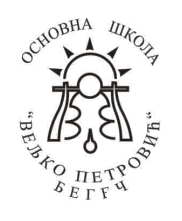 Назив понуђача – скраћено пословно име:Правни облик:Седиште понуђача: Адреса седишта:Пуно пословно име понуђача:  Матични број:  Шифра делатности:  Назив  делатности:  ПИБ:  Назив банке иБрој рачуна: Назив банке иБрој рачуна: Телефон:  Е – маил адреса: Овлашћено лице за потписивање уговора:Датум подношења понуде: Деловодни број понуде:    Понуда се подноси: Понуда се подноси: Понуда се подноси: -самостално-као заједничка понуда (уписати назив и седиште чланова групе)-као понуда са подизвођачем (уписати назив и седиште подизвођача)Цена :Рок плаћања:Обим ангажовања подизвођача:проценат ангажовањадео предемета набавке који ће извршити преко подизвођачаОПИСЈЕДИНИЦАМЕРЕКОЛИЧИНА ЈЕДИНСТВЕНЕ ЕЛЕКТРИЧНЕ ЕНЕРГИЈЕ(kwh)ЈЕДНИЧНА ЦЕНАУ РСД.без  ПДВ-А/ kwhУКУПНА ВРЕДНОСТу РСД,без ПДВ-А/ kwhАктивна електрична енергијајединствене тарифе, запотпуно, комерцијално снабдевање(kwh)158000ОПИСЈЕДИНИЦАМЕРЕПОТРЕБНА КОЛИЧИНА ЈЕДИНСТВЕНЕЕЛЕКТРИЧНЕ ЕНЕРГИЈЕ(kwh) ЗА 12 МЕСЕЦИАктивна електрична енергијајединствене тарифе запотпуно,комерцијално снабдевање(kwh)158000Ред.бр.Услов за учешће у поступку јавне набавке из члана 75. и 76. ЗЈН:Услов за учешће у поступку јавне набавке из члана 75. и 76. ЗЈН:Упутство какао се доказује испуњеност услова из члана 75 и 76  :Упутство какао се доказује испуњеност услова из члана 75 и 76  :Испуњеност условаИспуњеност условаИспуњеност услова1да је регистрован код надлежног органа, односно уписан у одговарајући регистарда је регистрован код надлежног органа, односно уписан у одговарајући регистарИзвода из регистра Агенције за привредне регистре, односно извода из регистра надлежног Привредног суда-за правна лица.Извода из регистра Агенције за привредне регистре, односно извода из одговарајућег регистра –за предузетнике.Напомена: У случају да понуду подноси група понуђача, овај доказ доставити за сваког учесника из групеУ случају да понуђач подноси понуду са подизвођачем, овај доказ доставити и за подизвођача (ако је више подизвођача доставити за сваког од њих--------------------------------------- *неоверене фотокопијаИзвода из регистра Агенције за привредне регистре, односно извода из регистра надлежног Привредног суда-за правна лица.Извода из регистра Агенције за привредне регистре, односно извода из одговарајућег регистра –за предузетнике.Напомена: У случају да понуду подноси група понуђача, овај доказ доставити за сваког учесника из групеУ случају да понуђач подноси понуду са подизвођачем, овај доказ доставити и за подизвођача (ако је више подизвођача доставити за сваког од њих--------------------------------------- *неоверене фотокопијададаНе2.Да он и његов законски заступник није осуђиван за неко од кривичних дела као члан организоване криминалне групе, да није осуђиван за кривична дела против привреде, кривична дела против животне средине, кривично дело примања или давања мита, кривично дело преваре Да он и његов законски заступник није осуђиван за неко од кривичних дела као члан организоване криминалне групе, да није осуђиван за кривична дела против привреде, кривична дела против животне средине, кривично дело примања или давања мита, кривично дело преваре ЗАКОНСКИ ЗАСТУПНИК, ФИЗИЧКО ЛИЦЕ И ПРЕДУЗЕТНИК: Извод из казнене евиденције, односно уверење оне полицијске управе Министарства унутрашњих послова где је пребивалиште лица, да није осуђиван за неко од кривичних дела као члан организоване криминалне групе, да није осуђиван за кривична дела против привреде, кривична дела против заштите животне средине, кривично дело примања или давања мита, кривично дело преваре- ПРАВНО ЛИЦЕ: Уверење првостепеног суда на чијем подручју је седиште домаћег правног лица, односно седиште представништва или огранка страног правног лица, да није осуђивано за неко од кривичних дела као члан организоване криминалне групе, да није осуђивано за неко од кривичних дела против привреде, кривична дела против заштите животне средине, кривично дело примања или давања мита, кривично дело преваре. За побројана кривична дела првостепени судови, чије је уверење потребно доставити, су: Основни суд на чијем подручју је седиште правног лица,Виши суд на чијем подручју је седиште правног лица (у случају када Основни суд, по овлашћењу, издаје уверење и за кривична дела из надлежности Вишег суда, тада није потребно посебно уверење Вишег суда)Виши суд у Београду да није осуђиван за неко од кривичних дела као члан организоване криминалне групеНапомена: У случају да понуду подноси правно лице потребно је доставити овај доказ и за правно лице и за законског заступникаУ случају да правно лице има више законских заступника, ове доказе доставити за сваког од њихУ случају да понуду подноси група понуђача, ове доказе доставити за сваког учесника из групеУ случају да понуђач подноси понуду са подизвођачем, ове доказе доставити и за подизвођача (ако је више подизвођача доставити за сваког од њих)Доказ не сме бити старији од 2 месеца  пре отварања понуда. ЗАКОНСКИ ЗАСТУПНИК, ФИЗИЧКО ЛИЦЕ И ПРЕДУЗЕТНИК: Извод из казнене евиденције, односно уверење оне полицијске управе Министарства унутрашњих послова где је пребивалиште лица, да није осуђиван за неко од кривичних дела као члан организоване криминалне групе, да није осуђиван за кривична дела против привреде, кривична дела против заштите животне средине, кривично дело примања или давања мита, кривично дело преваре- ПРАВНО ЛИЦЕ: Уверење првостепеног суда на чијем подручју је седиште домаћег правног лица, односно седиште представништва или огранка страног правног лица, да није осуђивано за неко од кривичних дела као члан организоване криминалне групе, да није осуђивано за неко од кривичних дела против привреде, кривична дела против заштите животне средине, кривично дело примања или давања мита, кривично дело преваре. За побројана кривична дела првостепени судови, чије је уверење потребно доставити, су: Основни суд на чијем подручју је седиште правног лица,Виши суд на чијем подручју је седиште правног лица (у случају када Основни суд, по овлашћењу, издаје уверење и за кривична дела из надлежности Вишег суда, тада није потребно посебно уверење Вишег суда)Виши суд у Београду да није осуђиван за неко од кривичних дела као члан организоване криминалне групеНапомена: У случају да понуду подноси правно лице потребно је доставити овај доказ и за правно лице и за законског заступникаУ случају да правно лице има више законских заступника, ове доказе доставити за сваког од њихУ случају да понуду подноси група понуђача, ове доказе доставити за сваког учесника из групеУ случају да понуђач подноси понуду са подизвођачем, ове доказе доставити и за подизвођача (ако је више подизвођача доставити за сваког од њих)Доказ не сме бити старији од 2 месеца  пре отварања понуда. дадаНе3.Да је измирио доспеле порезе, доприносе и друге јавне дажбине у складу са прописима Републике Србије или стране државе када има седиште на њеној територији ; Да је измирио доспеле порезе, доприносе и друге јавне дажбине у складу са прописима Републике Србије или стране државе када има седиште на њеној територији ; Уверење Пореске управе Министарства финансија и привреде да је измирио доспеле порезе и допринеосе и уверење надлежне локалне самоуправе да је измирио обавезе по основу изворних , локалних јавних прихода - или потврда-уверење стране државе када има седиште на њеној територији Потврда не може бити старија од 2 месеца пре отварања понуда. Напомена: Уколико је понуђач у поступку приватизације, уместо 2 горе наведена доказа треба доставити уверење Агенције за приватизацију да се налази у поступку приватизације У случају да понуду подноси група понуђача, ове доказе доставити за сваког учесника из групе У случају да понуђач подноси понуду са подизвођачем, ове доказе доставити и за подизвођача (ако је више подизвођача доставити за сваког од њих) --------------------------------------- *неоверене фотокопије Уверење Пореске управе Министарства финансија и привреде да је измирио доспеле порезе и допринеосе и уверење надлежне локалне самоуправе да је измирио обавезе по основу изворних , локалних јавних прихода - или потврда-уверење стране државе када има седиште на њеној територији Потврда не може бити старија од 2 месеца пре отварања понуда. Напомена: Уколико је понуђач у поступку приватизације, уместо 2 горе наведена доказа треба доставити уверење Агенције за приватизацију да се налази у поступку приватизације У случају да понуду подноси група понуђача, ове доказе доставити за сваког учесника из групе У случају да понуђач подноси понуду са подизвођачем, ове доказе доставити и за подизвођача (ако је више подизвођача доставити за сваког од њих) --------------------------------------- *неоверене фотокопије дадаНе4Да има важећу дозволу надлежног органа за обављање делатности која је предмет јавне набавкеДа има важећу дозволу надлежног органа за обављање делатности која је предмет јавне набавкеЛиценца Агенције за енергетику Владе Републике Србије за снабдевање електричном енергијом на тржишту електричне енергије или адекватан документ предвиђен прописима државе у којој понуђач има седиштеУ случају да понуђач подноси понуду са подизвођачем, ове доказе доставити и за подизвођача (ако је више подизвођача доставити за сваког од њих)-------------------------------------------- *неоверене фотокопијеЛиценца Агенције за енергетику Владе Републике Србије за снабдевање електричном енергијом на тржишту електричне енергије или адекватан документ предвиђен прописима државе у којој понуђач има седиштеУ случају да понуђач подноси понуду са подизвођачем, ове доказе доставити и за подизвођача (ако је више подизвођача доставити за сваког од њих)-------------------------------------------- *неоверене фотокопиједадане5Ако се у држави у којој понуђач има седиште не издају докази из члана 77. Закона о јавним набавкама, понуђач може, уместо доказа, приложити своју писмену изјаву, дату под кривичном и материјалном одговорношћу, односно изјаву оверену пред судским или управним органом, нотаром или другим надлежним органом те државе (Образац Изјава понуђача)Ако се у држави у којој понуђач има седиште не издају докази из члана 77. Закона о јавним набавкама, понуђач може, уместо доказа, приложити своју писмену изјаву, дату под кривичном и материјалном одговорношћу, односно изјаву оверену пред судским или управним органом, нотаром или другим надлежним органом те државе (Образац Изјава понуђача)Ако се у држави у којој понуђач има седиште не издају докази из члана 77. Закона о јавним набавкама, понуђач може, уместо доказа, приложити своју писмену изјаву, дату под кривичном и материјалном одговорношћу, односно изјаву оверену пред судским или управним органом, нотаром или другим надлежним органом те државе (Образац Изјава понуђача)Ако се у држави у којој понуђач има седиште не издају докази из члана 77. Закона о јавним набавкама, понуђач може, уместо доказа, приложити своју писмену изјаву, дату под кривичном и материјалном одговорношћу, односно изјаву оверену пред судским или управним органом, нотаром или другим надлежним органом те државе (Образац Изјава понуђача)даданеОбавезни обрасци које понуђач мора да достави: Обавезни обрасци које понуђач мора да достави: Обавезни обрасци које понуђач мора да достави: Обавезни обрасци које понуђач мора да достави: Обавезни обрасци које понуђач мора да достави: Обавезни обрасци које понуђач мора да достави: Обавезни обрасци које понуђач мора да достави: Обавезни обрасци које понуђач мора да достави: 66Образац за оцену испуњености услова из члана 75. и 76. ЗЈН са Упутством какао се доказује испуњеност условаОбразац за оцену испуњености услова из члана 75. и 76. ЗЈН са Упутством какао се доказује испуњеност условададанене77Образац понуде Образац понуде даданене88Образац учешће подизвођача - уколико учествује у јавној набавци са подизвођачемОбразац учешће подизвођача - уколико учествује у јавној набавци са подизвођачемдаданана99Образац подаци о понуђачу који је учесник у заједничкој понуди - у колико доставља заједничку понудуОбразац подаци о понуђачу који је учесник у заједничкој понуди - у колико доставља заједничку понудудаданене1010Модел уговораМодел уговорададанене1111Текст изјаве о независној понудиТекст изјаве о независној понудидаданене1212 Попуњен , потписан и печатом оверен образац изјаве да су приликом састављања понуде поштовали важеће прописе о засштити на раду , запошљавању и условима рада , заштити животне средине, као и да немају забрану обављања делатности која је на снази у време подношења понуде  Попуњен , потписан и печатом оверен образац изјаве да су приликом састављања понуде поштовали важеће прописе о засштити на раду , запошљавању и условима рада , заштити животне средине, као и да немају забрану обављања делатности која је на снази у време подношења понуде даданене1313Копију судски овереног образца ОП-(овера потписа лица овлашћеног за заступање)Копију судски овереног образца ОП-(овера потписа лица овлашћеног за заступање)даданене1414Попуњен, потписан и печатом оверен образац изјаве о поштовању обавеза из члана 141.став 5. Закона о енергетициПопуњен, потписан и печатом оверен образац изјаве о поштовању обавеза из члана 141.став 5. Закона о енергетицидаданене1515Изјава понуђача о испуњености услова у складу са чланом  77. став 4. ЗЈН, уколико понуђач доставља изјаву уместо тражених доказа.Изјава понуђача о испуњености услова у складу са чланом  77. став 4. ЗЈН, уколико понуђач доставља изјаву уместо тражених доказа.даданенеПОНУЂАЧм.п.(потпис овлашћеног лица)Назив понуђача – скраћено пословно име: __________Правни облик: ____________________Седиште понуђача: ________________ Адреса седишта:___________________Пуно пословно име понуђача:  ________________Матични број:__________________  Шифра делатности:_______________ Назив  делатности:_______________  ПИБ:  __________________Назив банке и број рачуна: __________________Назив банке и број рачуна: __________________Телефон:  ____________________Е – маил адреса: ____________________ Овлашћено лице :___________________Назив :Седиште : Матични број:  Шифра делатности:  ПИБ:Телефон:  Е – маил адреса: Овлашћено лице :Име и професионалне квалификације лица која ће бити одговорна за потписивање и извршење уговораНазив банке иБрој рачуна: Назив банке иБрој рачуна: Део уговора који извршаваНазив :Седиште : Матични број:  Шифра делатности:  ПИБ:Телефон:  Е – маил адреса: Овлашћено лице :Име и професионалне квалификације лица која ће бити одговорна за потписивање и извршење уговораНазив банке иБрој рачуна: Назив банке иБрој рачуна: Део уговора који извршаваНазив понуђача – скраћено пословно име:Правни облик:Седиште понуђача: Адреса седишта:Пуно пословно име понуђача:  Матични број:  Шифра делатности:  Назив  делатности:  ПИБ:  Назив банке иБрој рачуна: Назив банке иБрој рачуна: Телефон:  Е – маил адреса: Овлашћено лице за потписивање уговора:Назив понуђача:Седиште понуђача: Адреса седишта:Регистарски број:  Матични број:  Шифра делатности:  ПИБ:Регистрски број пријаве за евиденцију обвезника ПДВ:  Овлашћено лице за потписивање уговора:Назив банке иБрој рачуна: Назив банке иБрој рачуна: Телефон:  Е – маил адреса: Место и датум:Назив понуђача:Седиште понуђача: Адреса седишта:Регистарски број:  Матични број:  Шифра делатности:  ПИБ:Регистрски број пријаве за евиденцију обвезника ПДВ:  Овлашћено лице за потписивање уговора:Назив банке иБрој рачуна: Назив банке иБрој рачуна: Телефон:  Е – маил адреса: Место и датум:Редни број НАЗИВ ТРОШКОВА ВРЕДНОСТ УКУПНО: УКУПНО: Назив понуђача:Седиште понуђача: Адреса седишта:Регистарски број:  Матични број:  Шифра делатности:  ПИБ:Регистрски број пријаве за евиденцију обвезника ПДВ:  Овлашћено лице за потписивање уговора:Назив банке иБрој рачуна: Назив банке иБрој рачуна: Телефон:  Е – маил адреса: Место и датум:1.Мерно место 1 (ЕД број:  4315589997)1.Мерно место 1 (ЕД број:  4315589997)1.Мерно место 1 (ЕД број:  4315589997)ПЕРИОД Обрачунска величина kWhОдобрена снага (kWh)WhМарт 201922000100Април8000100Мај                                                                         6000100Јуни5000100Јули4000100Август3000100Септембар7000100Октобар7000100Новембар12000100Децембар201927000100Јануар 202029000100Фебруар 28000100УКУПНО158000100